Leveransbesked för nyheter o rättningar i Lifecare 4.11Leverans 4.11 läggs till produktion 2021-05-20 kl: 19:00-21:00Utveckling: Vallista aktörer vid delmål och insatser på en SIPNy ruta för profession.Skriv början på professionen så kommer vallista upp 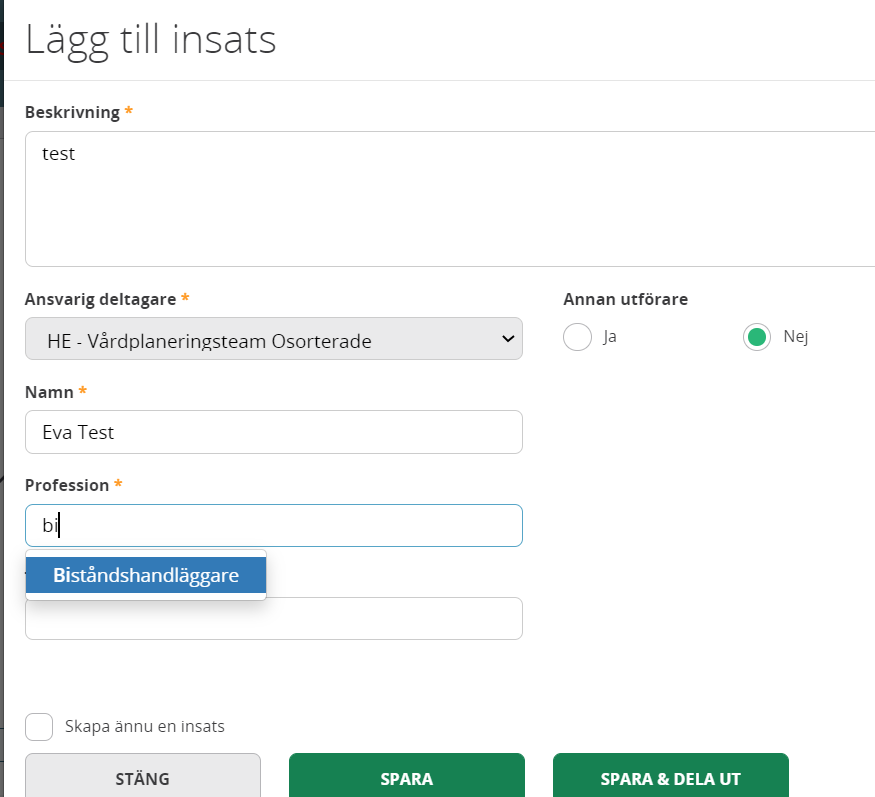 Vid extern utförare: där finns ingen vallista utan en fri textruta  att skriva i.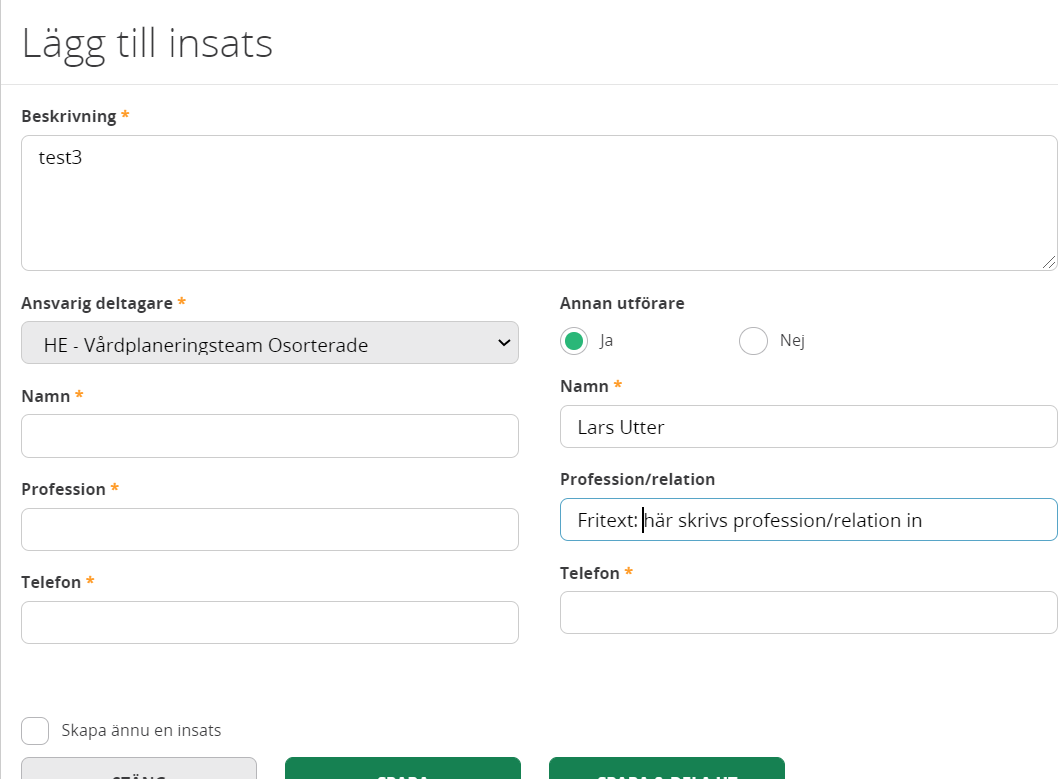 Utveckling: Visning av SIP:enDeltagarlistan på de som är med på SIP:en är borttagen och får läsas under ”Deltagare” i vänstermenynVisa aktiva och avslutade delmål och insatser i vänstermenynAvslutade insatser blir gråmarkeradeAvslutas både insatser och delmålet då blir både delmål och insatserna gråmarkerade och de läggs nederst på SIP:ens vänstermeny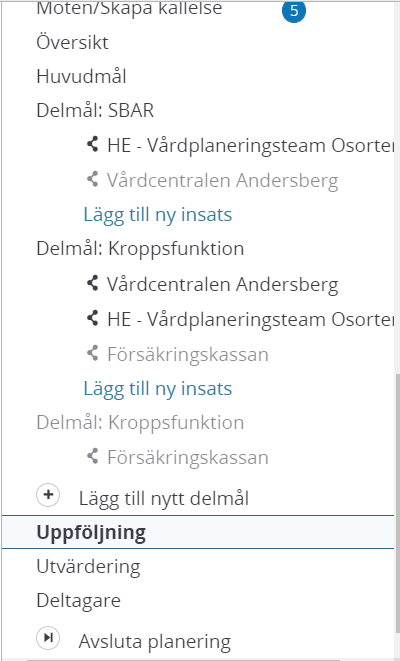 Läsa SIP:en via ”Översikten”Från ”Översikten” visas automatisk SIP:ens aktiva delmålen och insatserna på skärmen och på utskriftenMed ett aktivt val kan även de avslutade delmålen och insatserna visas på skärmen. Datum för avslut visas också.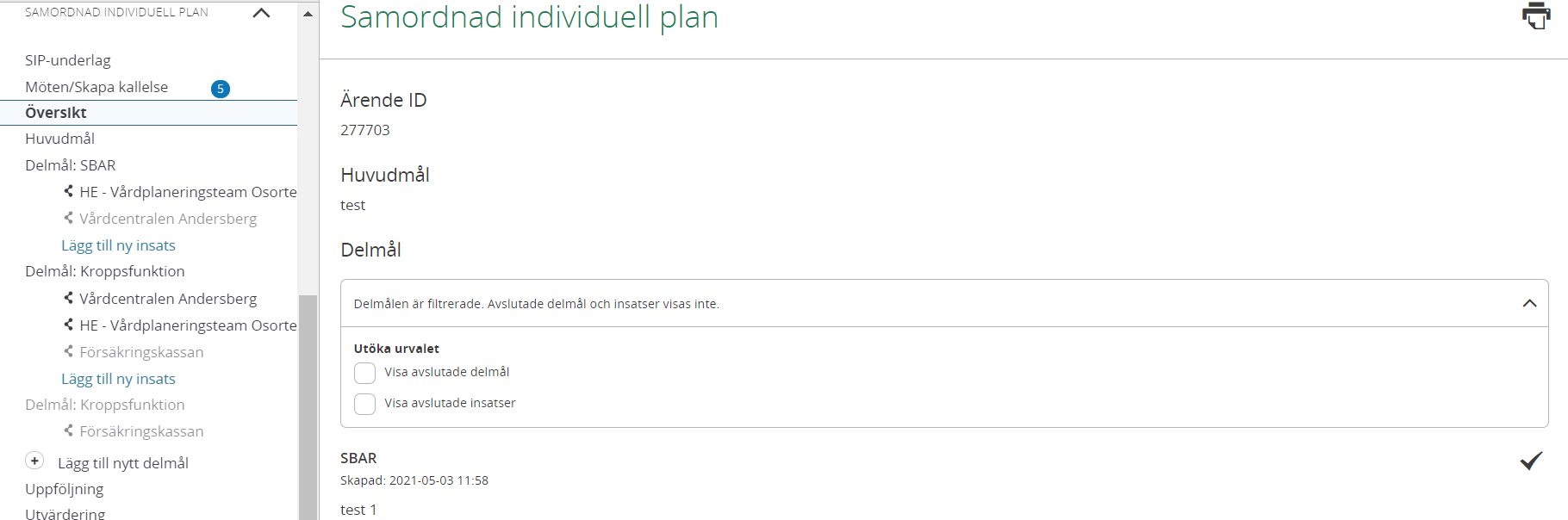 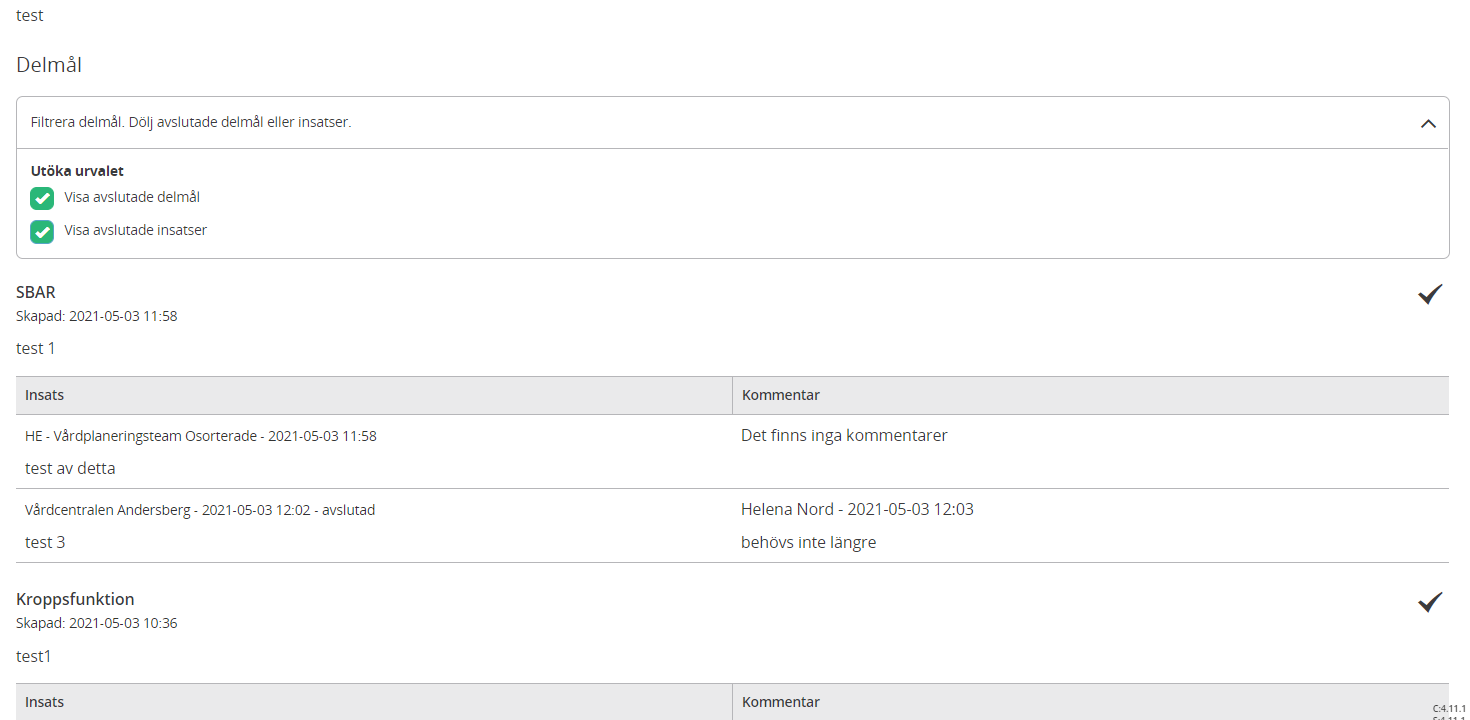 Utveckling: SIP Kartläggning: Kommentarer/önskemål för SIPFinns det en befintlig kartläggning visas den i det "gamla" användargränssnittet.Skapa ny kartläggning då blir kartläggningen i "nya" användargränssnittet.Enbart samordningsansvarig kan dokumentera i kartläggningen. Vårdcentralen/psykiatrisk öppenvård skriver kartläggning:Gå in via ”SIP-underlag, klicka på kartläggning.Har patienten en gammal SIP med en kartläggning då visas den gamla kartläggningen. Skapa kartläggning i nytt utseende. Dokumentationen kan redigeras och avslutas, Kartläggningen kan hållas aktuell inför kallelse till  ”uppföljning av SIP:en” då respektive rubrik kan ändras efter patientens behov.För att skriva dokumentation klicka på ”Lägg till Kartläggning”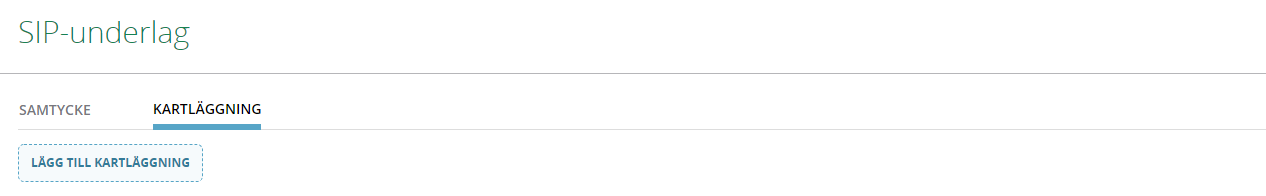 Visas inte knappen "Lägg till kartläggning” är du inte registrerad som samordningsansvarig. Byt samordningsansvarig under  SIP-underlag ”Samtycke”Plustecknet på vänster sida: för att börja dokumentera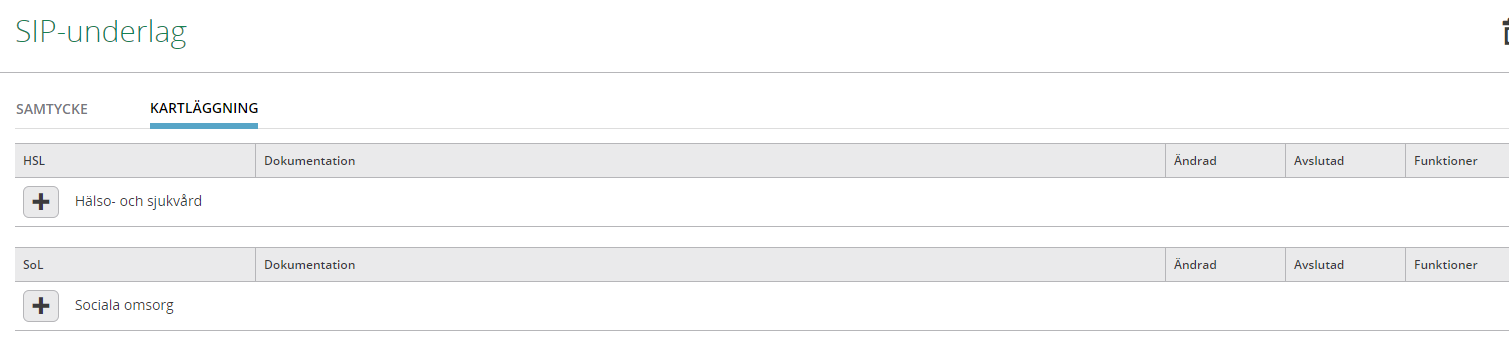 På bilden nedan syns datum för senaste ändringen.Om dokumentationen är avslutad eller ejPennan till höger göra  redigering i dokumentationen Papperskorgen tar bort vald dokumentation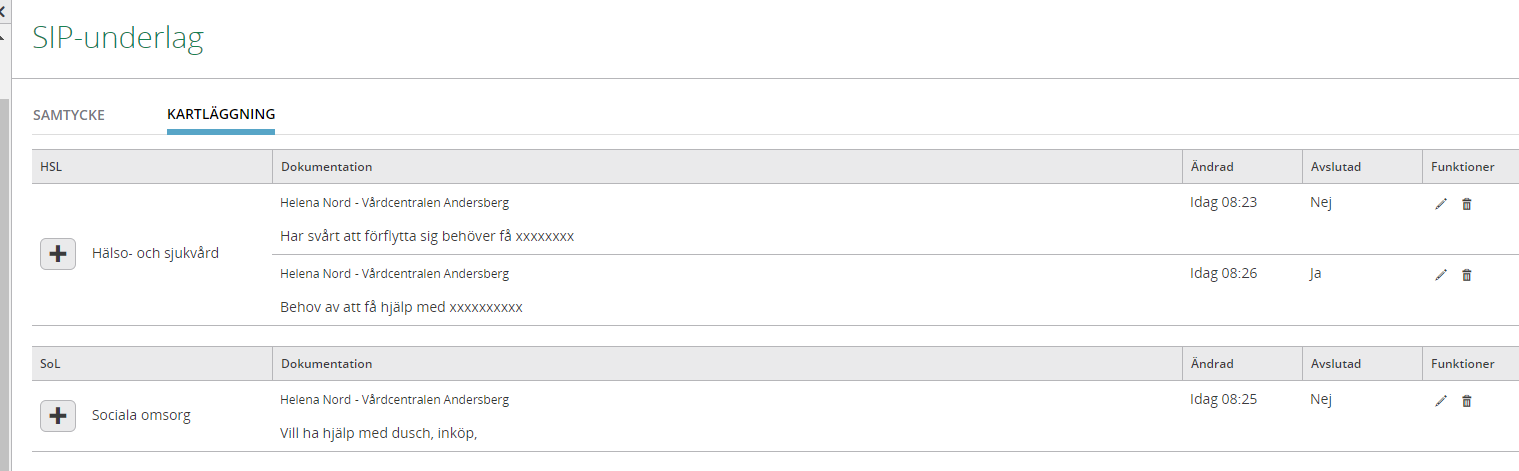 Buggrättning: Rätt färg runt SIP-mötet efter att man genomfört mötet.Nu blir ramen grön igen efter att man klickat på ”genomfört mötet”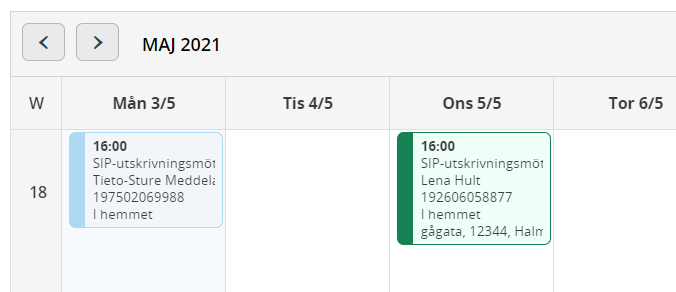 Utveckling: Om patient flyttat uppdatera nu uppgifterna om mötesplats (i hemmet) på SIP-kallelsen Om patient flyttat efter att kallelse till SIP är skickat så sker nu en uppdatering av adressen/telefonnummer på SIP-kallelsen när mötet är i hemmetBackning på utvecklingen: ”Samtycke inhämtat av” som kom med förra leveransen kommer att återgå till hur det såg ut innan.Funktionen med namn och enhet på den som registrerat samtycke tas bort.  Borttaget från alla formulär vårdbegäran, inskrivningsmeddelandet och SIP underlag.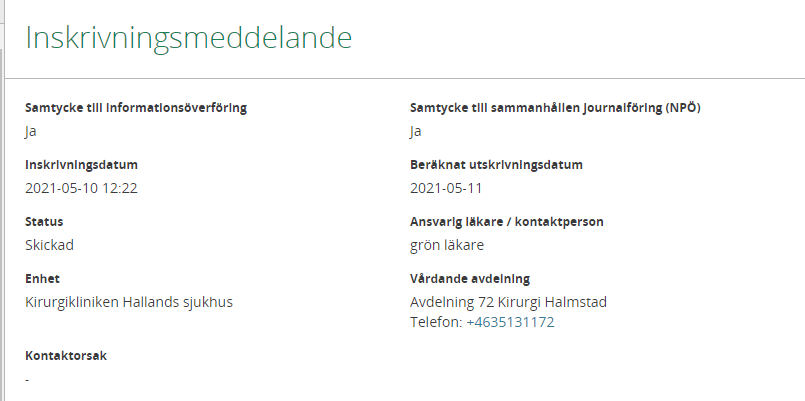 .2021-05-12Helena NordObjektspecialist för Lifecare SP